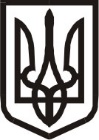 Виконавчий комітет Нетішинської міської радиХмельницької областіР І Ш Е Н Н Я28.09.2023					Нетішин				  № 360/2023Про безоплатну передачу матеріальних цінностей від управління капітального будівництва виконавчого комітету Нетішинської міської ради на баланс комунального підприємства Нетішинської міської ради «Комфорт»Відповідно до підпункту 1 пункту «а» статті 29, пункту 3 частини 4 статті 42 Закону України «Про місцеве самоврядування в Україні», рішення чотирнадцятої сесії Нетішинської міської ради VІІ скликання від 29 червня 2016 року № 14/562 «Про передачу управлінню капітального будівництва виконавчого комітету Нетішинської міської ради функції замовника будівництва об’єктів комунальної власності», зі змінами, та у зв’язку з обставинами непереборної сили (лист Торгово-промислової палати України від 28 лютого 2022 року № 2024/02.0-7.1), необхідністю збереження (підтримання експлуатаційної придатності) комунального майна Нетішинської міської територіальної громади, виконавчий комітет Нетішинської міської радиВИРІШИВ:1. Безоплатно передати матеріальні цінності від управління капітального будівництва виконавчого комітету Нетішинської міської ради на баланс комунального підприємства Нетішинської міської ради «Комфорт» згідно з додатком 1.2. Утворити комісію щодо безоплатної передачі матеріальних цінностей від управління капітального будівництва виконавчого комітету Нетішинської міської ради на баланс комунального підприємства Нетішинської міської ради «Комфорт» та затвердити її склад згідно з додатком 2.3. Контроль за виконанням цього рішення покласти на першого заступника міського голови Олену Хоменко.Міський голова							Олександр СУПРУНЮКДодаток 1до рішення виконавчогокомітету міської ради28.09.2023 № 360/2023ПЕРЕЛІКматеріальних цінностей, які передаються від управління капітального будівництва виконавчого комітету Нетішинської міської ради на баланс комунального підприємства Нетішинської міської ради «Комфорт»Керуючий справамивиконавчого комітетуміської ради								Любов ОЦАБРИКАДодаток 2до рішення виконавчогокомітету міської ради28.09.2023 № 360/2023СКЛАДкомісії щодо передачі матеріальних цінностей, які передаються від управління капітального будівництва виконавчого комітету Нетішинської міської ради на баланс комунального підприємства Нетішинської міської ради «Комфорт»Керуючий справамивиконавчого комітетуміської ради								Любов ОЦАБРИКА№ з/пНайменування Одиниця виміруОбсяг Вартість, грн 1.Покриття  з фігурних елементів мощення кв. м7338,645 078 938,672.Свiтильники з лампами:лампа ЛЕДшт.8238 588,91вуличний ліхтар  шт.41929 892,00Хоменко Олена- перший заступник міського голови, голова комісіїВласюк Марія- директор комунального підприємства Нетішинської міської ради «Комфорт»Гонгало Галина- головний спеціаліст виробничо-технічного відділу управління капітального будівництва виконавчого комітету Нетішинської міської радиМиронюк Валентина- головний бухгалтер комунального підприємства Нетішинської міської ради «Комфорт»Петрук Ярослав- начальник управління капітального будівництва  виконавчого комітету Нетішинської міської радиШаповалова Ольга- головний бухгалтер управління капітального будівництва виконавчого комітету Нетішинської міської ради